УКАЗГЛАВЫ ЧЕЧЕНСКОЙ РЕСПУБЛИКИО МЕРАХ ПО РАЗВИТИЮ ДОБРОВОЛЬЧЕСТВА (ВОЛОНТЕРСТВА)В ЧЕЧЕНСКОЙ РЕСПУБЛИКЕВ соответствии с Указом Президента Российской Федерации от 6 декабря 2017 года N 583 "О проведении в Российской Федерации Года добровольца (волонтера)", Планом мероприятий по развитию волонтерского движения в Российской Федерации, утвержденным Заместителем Председателя Правительства Российской Федерации В.Л. Мутко от 5 июля 2017 года N 4723п-П44, в целях развития добровольчества (волонтерства) в Чеченской Республике постановляю:1. Образовать Совет по развитию добровольчества (волонтерства) при Главе Чеченской Республики.2. Утвердить:1) Состав Совета по развитию добровольчества (волонтерства) при Главе Чеченской Республики согласно приложению N 1;2) Положение о Совете по развитию добровольчества (волонтерства) при Главе Чеченской Республики согласно приложению N 2;3) План мероприятий по развитию добровольчества (волонтерства) в Чеченской Республике на 2018 - 2020 годы согласно приложению N 3.3. Ответственным за развитие добровольчества (волонтерства) в Чеченской Республике назначить заместителя Председателя Правительства Чеченской Республики, осуществляющего полномочия по координации деятельности уполномоченного органа исполнительной власти Чеченской Республики в области физической культуры, спорта и молодежной политики.4. Контроль за выполнением настоящего Указа возложить на заместителя Председателя Правительства Чеченской Республики, осуществляющего полномочия по координации деятельности уполномоченного органа исполнительной власти Чеченской Республики в области физической культуры, спорта и молодежной политики.5. Настоящий Указ вступает в силу со дня его официального опубликования.ГлаваЧеченской РеспубликиР.А.КАДЫРОВПриложение N 1УтвержденУказом ГлавыЧеченской Республикиот 27 апреля 2018 г. N 62СОСТАВСОВЕТА ПО РАЗВИТИЮ ДОБРОВОЛЬЧЕСТВА (ВОЛОНТЕРСТВА)ПРИ ГЛАВЕ ЧЕЧЕНСКОЙ РЕСПУБЛИКИПриложение N 2УтвержденоУказом ГлавыЧеченской Республикиот 27 апреля 2018 г. N 62ПОЛОЖЕНИЕО СОВЕТЕ ПО РАЗВИТИЮ ДОБРОВОЛЬЧЕСТВА (ВОЛОНТЕРСТВА)ПРИ ГЛАВЕ ЧЕЧЕНСКОЙ РЕСПУБЛИКИ1. Общие положения1.1. Совет по развитию добровольчества (волонтерства) при Главе Чеченской Республики (далее - Совет) является консультативным органом, образованным в целях содействия развитию добровольчества (волонтерства) (далее - добровольчество) и социально ориентированных некоммерческих организаций в Чеченской Республике, подготовки предложений Главе Чеченской Республики по вопросам, входящим в компетенцию Совета.1.2. Совет в своей деятельности руководствуется Конституцией Российской Федерации, федеральными законами и иными нормативными правовыми актами Российской Федерации, Конституцией Чеченской Республики, законами и иными нормативными правовыми актами Чеченской Республики, а также настоящим Положением.1.3. Совет осуществляет свою деятельность на общественных началах.2. Основные задачи и права Совета2.1. Основными задачами Совета являются:1) оказание содействия развитию добровольчества и социально ориентированных некоммерческих организаций в Чеченской Республике, создание условий для увеличения доли населения Чеченской Республики, вовлеченного в добровольчество, числа благополучателей, получающих помощь добровольцев, и (или) объема услуг, предоставляемых ими;2) участие в разработке и мониторинг реализации планов (программ) развития добровольчества и социально ориентированных некоммерческих организаций в Чеченской Республике;3) выявление барьеров в области развития добровольчества и социально ориентированных некоммерческих организаций и определение мер по их устранению;4) разработка мер по поддержке добровольческой деятельности, определение приоритетных направлений поддержки добровольчества в Чеченской Республике;5) представление в органы государственной власти Чеченской Республики рекомендаций по вопросам развития добровольчества и социально ориентированных некоммерческих организаций;6) внесение предложений в органы государственной власти Чеченской Республики о награждении лиц, занимающихся добровольческой деятельностью;7) подготовка предложений Главе Чеченской Республики по актуальным вопросам в сфере добровольчества;8) координация деятельности органов исполнительной власти Чеченской Республики, органов местного самоуправления муниципальных образований Чеченской Республики, общественных объединений и организаций в сфере добровольчества.2.2. Совет для реализации возложенных на него задач имеет право:1) запрашивать и получать в установленном порядке от органов государственной власти Чеченской Республики, органов местного самоуправления муниципальных образований Чеченской Республики, общественных объединений и иных организаций информацию по вопросам добровольческой деятельности и социально ориентированных некоммерческих организаций;2) приглашать на свои заседания должностных лиц органов государственной власти Чеченской Республики, органов местного самоуправления муниципальных образований Чеченской Республики, представителей общественных объединений и иных организаций;3) проводить конференции, семинары, круглые столы и иные мероприятия, направленные на развитие добровольческой деятельности и социально ориентированных некоммерческих организаций в Чеченской Республике.3. Организация деятельности Совета3.1. Совет формируется из руководителей (заместителей руководителей) органов исполнительной власти Чеченской Республики, а также представителей социально ориентированных некоммерческих организаций, общественных объединений, осуществляющих добровольческую деятельность, иных заинтересованных органов и организаций.3.2. Совет образуется в составе председателя Совета, заместителя председателя Совета, секретаря Совета и членов Совета.3.3. Персональный состав Совета утверждается правовым актом Главы Чеченской Республики.3.4. Заседания Совета проводятся по мере необходимости, но не реже одного раза в год.3.5. Заседания Совета проходят под руководством председателя Совета, либо по его поручению под руководством заместителя председателя Совета.3.6. Заседание Совета считается правомочным, если на нем присутствует не менее половины членов Совета. Члены Совета не вправе делегировать свои полномочия. В случае, если член Совета не может присутствовать на заседании Совета, он имеет право представить свое мнение по рассматриваемым вопросам в письменном виде.3.7. Решения Совета принимаются простым большинством голосов присутствующих на заседании членов Совета путем открытого голосования. При равенстве голосов членов Совета голос председательствующего на заседании Совета является решающим. Решения, принимаемые по итогам заседаний Совета, оформляются протоколами, которые подписываются председательствующим на заседании Совета и секретарем Совета.3.8. Обсуждаемые Советом общественно важные вопросы и принятые на заседании Совета решения доводятся до сведения общественности через средства массовой информации и размещаются на официальном сайте Министерства Чеченской Республики по физической культуре, спорту и молодежной политике в информационно-телекоммуникационной сети "Интернет".3.9. Организационно-техническое и информационное обеспечение деятельности Совета осуществляет Министерство Чеченской Республики по физической культуре, спорту и молодежной политике.Приложение N 3УтвержденУказом ГлавыЧеченской Республикиот 27 апреля 2018 г. N 62ПЛАНМЕРОПРИЯТИЙ ПО РАЗВИТИЮ ДОБРОВОЛЬЧЕСТВА (ВОЛОНТЕРСТВА)В ЧЕЧЕНСКОЙ РЕСПУБЛИКЕ НА 2018 - 2020 ГОДЫ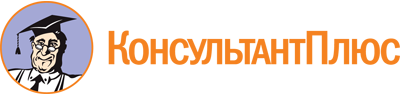 Указ Главы Чеченской Республики от 27.04.2018 N 62
(ред. от 13.01.2023)
"О мерах по развитию добровольчества (волонтерства) в Чеченской Республике"
(вместе с "Положением о Совете по развитию добровольчества (волонтерства) при Главе Чеченской Республики")Документ предоставлен КонсультантПлюс

www.consultant.ru

Дата сохранения: 04.06.2023
 27 апреля 2018 годаN 62Список изменяющих документов(в ред. Указов Главы Чеченской Республикиот 30.10.2018 N 165, от 26.08.2019 N 104, от 03.08.2020 N 160,от 01.04.2022 N 56, от 13.01.2023 N 3)Список изменяющих документов(в ред. Указов Главы Чеченской Республикиот 30.10.2018 N 165, от 26.08.2019 N 104, от 03.08.2020 N 160,от 01.04.2022 N 56, от 13.01.2023 N 3)КадыровРамзан АхматовичГлава Чеченской Республики, председатель СоветаДадаевМуса Магомедовичзаместитель Председателя Правительства Чеченской Республики, заместитель председателя СоветаИбрагимовИса Магомед-Хабиевичминистр Чеченской Республики по физической культуре, спорту и молодежной политике, секретарь СоветаЧлены Совета:Члены Совета:ДенильхановИсмаил Султановичпредседатель Общественной палаты Чеченской Республики (по согласованию)БайтазиевМуслим Батырхановичминистр Чеченской Республики по туризмуБайхановИсмаил Баутдиновичректор федерального государственного бюджетного образовательного учреждения высшего образования "Чеченский государственный педагогический университет" (по согласованию)ДааевХож-Бауди Буаровичминистр образования и науки Чеченской РеспубликиДудаевАхмед Махмудовичминистр Чеченской Республики по национальной политике, внешним связям, печати и информацииКадыроваАйшат Рамзановнаминистр культуры Чеченской РеспубликиЛорсановСулейман Майрбековичминистр здравоохранения Чеченской РеспубликиТемирхановСаид-Магомед Магометовичминистр природных ресурсов и охраны окружающей среды Чеченской РеспубликиШаптукаевРустам Руслановичминистр экономического, территориального развития и торговли Чеченской РеспубликиШаршуевДжабраил Саид-Алиевичзаместитель министра Чеченской Республики по физической культуре, спорту и молодежной политикеАбдуллаевАли Дардаиловичпредседатель Комитета Правительства Чеченской Республики по предупреждению и ликвидации последствий чрезвычайных ситуацийИдрисовМовсар Махмудовичпредседатель Чеченского регионального отделения Всероссийской общественной молодежной организации "Всероссийский студенческий корпус спасателей" (по согласованию)МинцаевМагомед Шаваловичректор федерального государственного бюджетного образовательного учреждения высшего образования "Грозненский государственный нефтяной технический университет имени академика М.Д. Миллионщикова"СаидовЗаурбек Асланбековичректор федерального государственного бюджетного образовательного учреждения высшего образования "Чеченский государственный университет имени А.А. Кадырова" (по согласованию)АгаеваЯха Зауяндиновнапредседатель Чеченского регионального отделения Общероссийской общественно-государственной детско-юношеской организации "Российское движение школьников" (по согласованию)АзизовШамил Дагировичпредседатель молодежного общественно-патриотического движения "Ахмат" (по согласованию)БадуевЛомали Лечаевичпредседатель патриотического клуба "Путин" (по согласованию)ГатаевАюб Ломалиевичпредседатель Чеченского регионального отделения Всероссийской общественной организации "Молодая гвардия Единой России" (по согласованию)МагомадовТимур Геланиевичпредседатель Чеченского регионального объединения "Российский союз молодежи" (по согласованию)АмерхановаПетимат Махмаевнарегиональный координатор Чеченского регионального отделения Всероссийского общественного движения "Волонтеры-медики" (по согласованию)БатукаевСаид-Магомед Нухаевичдиректор Ресурсного центра поддержки добровольчества Чеченской Республики "Вэй волонтер", региональный координатор Чеченской Республики платформы "Добро.рф" (по согласованию)мэры городских округов, главы администраций муниципальных районов Чеченской Республики (по согласованию).Список изменяющих документов(в ред. Указов Главы Чеченской Республикиот 26.08.2019 N 104, от 13.01.2023 N 3)Список изменяющих документов(в ред. Указа Главы Чеченской Республикиот 03.08.2020 N 160)Nп/пНаименование мероприятияСрок реализацииОжидаемый результатОтветственные исполнителиРеализация мер, направленных на развитие добровольчества (волонтерства)Реализация мер, направленных на развитие добровольчества (волонтерства)Реализация мер, направленных на развитие добровольчества (волонтерства)Реализация мер, направленных на развитие добровольчества (волонтерства)Реализация мер, направленных на развитие добровольчества (волонтерства)1.Совершенствование нормативно-правовой базы Чеченской Республики в целях развития добровольческой (волонтерской) (далее - добровольческой) деятельностидекабрь 2018 г.создание правовых основ поддержки развития добровольчества (волонтерства) (далее - добровольчество) в Чеченской РеспубликеМинистерство Чеченской Республики по делам молодежи;Министерство экономического, территориального развития и торговли Чеченской Республики;заинтересованные органы исполнительной власти Чеченской Республики2.Обеспечение деятельности Совета по развитию добровольчества (волонтерства) при Главе Чеченской Республикивесь периодобеспечение координации межведомственного взаимодействия в целях содействия развитию добровольчества в Чеченской РеспубликеМинистерство Чеченской Республики по делам молодежи3.Создание ресурсного добровольческого центрамай 2018 г.оказание комплекса информационных, консультационных, методических услуг организациям и гражданам в области добровольческой деятельностиМинистерство Чеченской Республики по делам молодежи4.Подготовка ежегодных докладов о добровольчестве в Чеченской Республике для Правительства Российской Федерацииавгуст 2018 г., далее - ежегоднопредставление объективной информации о добровольчестве в Чеченской Республике, включая оценку вклада добровольцев в социально-экономическое развитие Чеченской Республики, в том числе в стоимостном выраженииМинистерство Чеченской Республики по делам молодежи;Министерство экономического, территориального развития и торговли Чеченской Республики;Министерство образования и науки Чеченской Республики;Министерство труда, занятости и социального развития Чеченской Республики;органы исполнительной власти Чеченской Республики5.Проведение научных, социологических и статистических исследований, направленных на изучение форм и масштабов участия граждан и организаций в добровольческой деятельностииюнь 2018 г., далее - ежегодноформирование научно-аналитической базы в целях содействия оценке государственной политики по развитию добровольческой деятельностиМинистерство образования и науки Чеченской Республики;Министерство Чеченской Республики по делам молодежи;Министерство экономического, территориального развития и торговли Чеченской Республики;органы исполнительной власти Чеченской РеспубликиМероприятия по совершенствованию механизмов взаимодействия добровольческих организаций с органами государственной власти и заинтересованными организациямиМероприятия по совершенствованию механизмов взаимодействия добровольческих организаций с органами государственной власти и заинтересованными организациямиМероприятия по совершенствованию механизмов взаимодействия добровольческих организаций с органами государственной власти и заинтересованными организациямиМероприятия по совершенствованию механизмов взаимодействия добровольческих организаций с органами государственной власти и заинтересованными организациямиМероприятия по совершенствованию механизмов взаимодействия добровольческих организаций с органами государственной власти и заинтересованными организациями6.Включение вопросов о развитии добровольчества в перечень вопросов, подлежащих обязательному рассмотрению в рамках работы общественных советов при органах исполнительной власти Чеченской Республикимай 2018 г., далее - ежегоднообеспечение постоянно действующей площадки для взаимодействия органов исполнительной власти Чеченской Республики и добровольцев в целях содействия развитию добровольчестваорганы исполнительной власти Чеченской Республики7.Внедрение лучших практик по взаимодействию органов исполнительной власти Чеченской Республики с добровольческими организациями и добровольцамииюнь 2018 г., далее - ежегоднообеспечение информационной и методической поддержкой органов исполнительной власти Чеченской Республики по вопросам организации взаимодействия с добровольческими организациями и добровольцамиорганы исполнительной власти Чеченской Республики8.Создание интернет-ресурса в Чеченской Республике для освещения деятельности добровольцевиюнь 2018 г.функционирование тематической интернет-платформы, посвященной добровольчеству в Чеченской Республике, осуществляющей функции хранения информации о добровольческих организациях, нормативных правовых и методических материалахМинистерство Чеченской Республики по делам молодежи9.Проведение мониторинга взаимодействия органов местного самоуправления муниципальных образований Чеченской Республики с добровольческими организациями и добровольцамифевраль 2019 г., далее - ежегодноналичие информации о лучших практиках взаимодействия органов местного самоуправления муниципальных образований Чеченской Республики с добровольческими организациями и добровольцамиМинистерство Чеченской Республики по делам молодежиМероприятия по развитию механизма поддержки добровольчестваМероприятия по развитию механизма поддержки добровольчестваМероприятия по развитию механизма поддержки добровольчестваМероприятия по развитию механизма поддержки добровольчестваМероприятия по развитию механизма поддержки добровольчества10.Подготовка информации для включения в единый календарный план всероссийских и межрегиональных мероприятий в области популяризации добровольчества, а также доведение ее до заинтересованных лицоктябрь 2018 г., далее - ежегодносвод и обеспечение доступности информации о ежегодных мероприятиях в сфере добровольчестваМинистерство Чеченской Республики по делам молодежи;заинтересованные органы исполнительной власти Чеченской Республики11.Оказание информационной поддержки благотворительности и добровольчествувесь периодинформированность граждан и организаций о возможностях участия в благотворительной и добровольческой деятельностиМинистерство информации и печати Чеченской Республики;Министерство Чеченской Республики по делам молодежи; заинтересованные органы исполнительной власти12.Осуществление мер нематериального поощрения граждан за участие в добровольческой деятельностивесь периодрасширение участия граждан в добровольческой деятельности, включая специфические меры поощрения различных групп и направлений добровольчестваорганы исполнительной власти Чеченской Республики13.Внедрение модели поддержки добровольчества на территории Чеченской Республикииюнь 2018 г.обеспечение пилотного внедрения модели мер содействия развитию добровольчества в Чеченской РеспубликеМинистерство Чеченской Республики по делам молодежи;заинтересованные органы исполнительной власти Чеченской Республики14.Повышение квалификации в сфере организации добровольчества для должностных лиц и сотрудников органов исполнительной власти Чеченской Республики и подведомственных им организаций, а также организаторов добровольческой деятельностиежегодносоздание условий для распространения лучших практик организации добровольческой деятельности и ее поддержки должностными лицами и сотрудниками органов исполнительной власти и подведомственных им организаций, а также организаторами добровольческой деятельностиорганы исполнительной власти Чеченской РеспубликиРеализация мер, направленных на развитие добровольчества по приоритетным направлениямРеализация мер, направленных на развитие добровольчества по приоритетным направлениямРеализация мер, направленных на развитие добровольчества по приоритетным направлениямРеализация мер, направленных на развитие добровольчества по приоритетным направлениямРеализация мер, направленных на развитие добровольчества по приоритетным направлениям15.Внедрение лучших практик по формированию добровольческих центров, в том числе на базе образовательных организаций высшего образования и профессиональных образовательных организаций, осуществляющих координацию добровольческой деятельности обучающихся, в том числе патриотической направленности, и реализации совместных благотворительных программ образовательных организаций, социально ориентированных некоммерческих организаций и коммерческих организацийавгуст 2018 г.функционирование добровольческих центров на базе образовательных организаций высшего образования и профессиональных образовательных организаций, а также создание за счет потенциала этих центров дополнительных условий для более широкого вовлечения граждан и организаций в добровольческую деятельностьМинистерство образования и науки Чеченской Республики;Министерство Чеченской Республики по делам молодежи;заинтересованные органы исполнительной власти Чеченской Республики16.Вовлечение обучающихся образовательных организаций в добровольческую деятельностьвесь периодраспространение среди детей и молодежи культуры добровольчества, информирование обучающихся о предпосылках, мотивации и социально-экономических эффектах добровольческой деятельностиМинистерство образования и науки Чеченской Республики;Министерство Чеченской Республики по делам молодежи;заинтересованные органы исполнительной власти Чеченской Республики17.Внедрение лучших практик по привлечению добровольцев медицинскими учреждениями, предоставляющими лечение в стационарных условияхиюнь 2018 г.обеспечение взаимодействия стационарных медицинских учреждений с организаторами добровольческой деятельности и добровольцами (в случаях, когда привлечение добровольцев не нарушает требований, предъявляемых к организации деятельности учреждения)Министерство здравоохранения Чеченской Республики;заинтересованные органы исполнительной власти Чеченской Республики18.Внедрение лучших практик по привлечению добровольцев в организации социального обслуживания, предоставляющие социальные услуги в стационарной форме, в форме социального обслуживания на домуиюнь 2018 г.обеспечение взаимодействия стационарных учреждений социального обслуживания с организаторами добровольческой деятельности и добровольцами (в случаях, когда привлечение добровольцев не нарушает требований, предъявляемых к организации деятельности учреждения)Министерство труда, занятости и социального развития Чеченской Республики;Министерство здравоохранения Чеченской Республики;заинтересованные органы исполнительной власти Чеченской Республики19.Подготовка и реализация проектов в области организации наставничества в отношении детей, находящихся в трудной жизненной ситуациимай 2018 г.реализация проектов с участием детей-сирот и детей, находящихся в трудной жизненной ситуации, в целях социокультурной реабилитацииМинистерство образования и науки Чеченской Республики;Министерство труда, занятости и социального развития Чеченской Республики;Министерство Чеченской Республики по делам молодежи;заинтересованные органы исполнительной власти Чеченской Республики20.Организация работы по вовлечению старшего поколения и инвалидов в добровольческую деятельностьвесь периодпроведение мероприятий с участием добровольцев с ограниченными возможностями здоровья в целях социокультурной реабилитацииМинистерство труда, занятости и социального развития Чеченской Республики;Министерство Чеченской Республики по делам молодежи;заинтересованные органы исполнительной власти Чеченской Республики21.Развитие института юридических клиник2018 г.поддержка оказания бесплатной юридической помощи в рамках деятельности юридических клиник на базе образовательных организаций высшего образованияМинистерство образования и науки Чеченской Республики;заинтересованные органы исполнительной власти Чеченской Республики22.Организация работы по привлечению добровольцев к проведению мероприятий в сфере культурывесь периодпроведение мероприятий с участием добровольцев в сфере культурыМинистерство культуры Чеченской Республики;Министерство Чеченской Республики по делам молодежи23.Организация работы по развитию экологического добровольческого движения, в том числе лесоохранного добровольческого движения, включая добровольческую деятельность в области лесной охраны и на особо охраняемых природных территорияхвесь периодсбор и тиражирование лучших практик в области экологического добровольчества, создание необходимых условий для развития добровольческого движения на природных территориях, имеющих особый юридический статусМинистерство природных ресурсов и охраны окружающей среды Чеченской Республики;заинтересованные органы исполнительной власти24.Обеспечение взаимодействия органов исполнительной власти Чеченской Республики с добровольческими организациями для реализации мероприятий по защите населения и территорий от чрезвычайных ситуаций природного и техногенного характеравесь периодинформирование граждан о возможностях и порядке участия граждан в добровольческой деятельности в области защиты населения и территорий от чрезвычайных ситуаций природного и техногенного характераКомитет Правительства Чеченской Республики по предупреждению и ликвидации последствий чрезвычайных ситуаций25.Обеспечение взаимодействия органов исполнительной власти Чеченской Республики с добровольческими организациями для реализации мероприятий по организации работы добровольческих центров в области поиска людейвесь периодобеспечение взаимодействия добровольцев и органов исполнительной власти Чеченской Республики и организаций в поиске людейАппарат Совета экономической и общественной безопасности Чеченской Республики;Министерство Чеченской Республики по делам молодежи;заинтересованные органы исполнительной власти26.Организация работы по развитию добровольчества в коммерческих организациях по направлениям: вовлечение работников корпоративного сектора в добровольческую деятельность; реализация добровольческих программ в организацияхвесь периоданализ и поддержка существующих примеров развития корпоративного добровольчества, масштабирование и развитие данного вида добровольчестваМинистерство экономического, территориального развития и торговли Чеченской Республики;заинтересованные органы исполнительной власти Чеченской Республики27.Размещение информации о проводимых добровольческих мероприятиях на официальных сайтах органов исполнительной власти Чеченской Республикивесь периодповышение информационной освещенности добровольческих мероприятий по направлениям деятельности, повышение имиджа добровольцев по направлениям деятельностиорганы исполнительной власти Чеченской Республики